Муниципальное бюджетное общеобразовательное учреждение«Средняя общеобразовательная школа № 1» г. Сосногорска (МБОУ «СОШ № 1» г. Сосногорска)Рассмотрена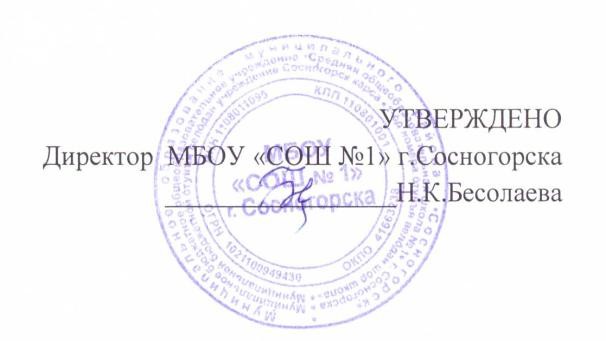 на методическим советеМБОУ «СОШ № 1» г. Сосногорска Протокол № 1от "29"августа 2018 г.Принятана педагогическом советеМБОУ «СОШ № 1» г. Сосногорска Протокол № 1от "30"августа 2018 г.РАБОЧАЯ ПРОГРАММА УЧЕБНОГО ПРЕДМЕТА ФИЗИЧЕСКАЯ КУЛЬТУРА 10 -11 КЛАССЫУровень программы: среднее общее образованиеСрок реализации: 2 годаРабочая программа учебного предмета «Физическая культура» для 10-11 классов разработана в соответствии с федеральным компонентом государственного стандарта среднего общего образования, утвержденного приказом Министерства образования Российской Федерации «Об утверждении федерального компонента государственных образовательных стандартов начального общего, основного общего и среднего (полного) общего образования» от 5 марта 2004г. № 1089, и с    учетом рабочей программы«Физическая культура 5 – 9 классы» Матвеев А.П.Программу разработал:Кузнецов В.Б.г. СосногорскПояснительная запискаРабочая учебная программа учебного курса «Физическая культура» для 10-11 классов разработана на основе Федерального компонента государственных образовательных стандартов среднего (полного) общего образования и Примерной образовательной программы. А.П.Матвеев (М.: Просвещение,2008).В соответствии с ФБУПП учебный предмет «Физическая культура» вводится как обязательный предмет в основной школе, на его преподавание отводится 102 часа в год.В процессе освоения учебного материала данной области обеспечивается формирование личности, готовой к активной, творческой реализации в пространстве общечеловеческой культуры, что является основой развития современной системы школьного образования.Целью образования в области физической культуры является формирование у обучающихся устойчивых мотивов и потребностей в бережном отношении к своему здоровью, целостном развитии физических и психических качеств, творческом использовании средств ФК в организации здорового образа жизни.В соответствии с целью образовательной области «Физическая культура» формируются задачи учебного предмета:укрепление здоровья и развитие основных физических качеств: силы, быстроты, выносливости, координации и гибкости;формирование культуры движений, обогащение двигательного опыта физическими упражнениями с общеразвивающей и педагогической направленностью, техническими действиями и приемами базовых видов спорта;формирование общих представлений о физической культуре, ее значение в жизни человека, укреплении здоровья, физическом развитии и физической подготовленности;обучение навыкам и умениям в физкультурно - оздоровительной и спортивно - оздоровительной деятельности, самостоятельной организации занятий физическими упражнениями;обучение простейшим способам (само)контроля за физической нагрузкой, отдельными показателями физического развития и физической подготовленности;воспитание положительных качеств личности, соблюдение норм коллективного взаимодействия и сотрудничества в учебной и соревновательной деятельности.Сформированные цель и задачи базируются на требованиях «Обязательного минимума содержания по ФК» и отражают основные направления педагогического процесса по формированию физической культуры личности.Содержание программного материала состоит из двух основных частей:Базовый компонент составляет основу общегосударственного стандарта общеобразовательной подготовки в сфере физической культуры и не зависит от региональных, национальных и индивидуальных особенностей ученика.Вариативная (дифференцированная) часть физической культуры обусловлена необходимостью учѐта индивидуальных способностей детей, региональных, национальных и местных особенностей работы школ.Освоение базовых основ физической культуры объективно необходимо и обязательно для каждого ученика. Без базового компонента невозможна успешная адаптация к жизни в человеческом обществе и эффективное осуществление трудовой деятельности независимо от того, чем бы хотел молодой человек заниматься в будущем.Формы организации учебного процесса по курсуОсновные формы организации образовательного процесса по предмету – уроки физической культуры. Физкультурно- оздоровительные мероприятия в режиме учебного дня, спортивные соревнования и праздники, занятия в спортивных секциях и кружках, самостоятельные занятия физическими упражнениями (домашние занятия). Уроки физической культуры – это основная форма организации учебной деятельности учащихсяв процессе освоения ими содержания предмета. В основной школе уроки физической культуры подразделяются на три этапа : уроки с образовательно - познавательной направленностью, уроки с образовательно-обучающей направленностью и уроки с образовательно-тренировочной направленностью. При этом уроки по своим задачам и направленности учебного материала могут планироваться как комплексные (с решением нескольких педагогических задач) и как целевые (с преимущественным решением одной педагогический задачи).Уроки с образовательно-познавательной направленностью дают учащимся необходимые знания, знакомят со способами и правилами организации самостоятельных занятий, обучают навыкам и умениям по их планированию, проведению и контролю. Важной особенностью этих уроков является то, что учащиеся активно используют учебники по физической культуре, различные дидактические материалы (например, карточки) и методические разработки учителя.Уроки с образовательно-обучающей направленностью используются по преимуществу для обучения практическому материалу, который содержится в разделе«Физическое совершенствование» (гимнастика с основами акробатики, легкая атлетика и др.). На этих же уроках учащиеся осваивают и учебные знания, но только те, которые касаются предмета обучения (например, названия упражнений, описание техники их выполнения и т. п.).Уроки с образовательно-тренировочной направленностью используются для развития физических качеств и проводятся в рамках целенаправленной физической подготовки.В целом каждый из типов уроков физической культуры носит образовательную направленность и по возможности должен активно включать школьников в различные формы самостоятельной деятельности (самостоятельные упражнения и учебные задания). При этом приобретаемые учащимися на уроках знания и умения должны включаться в систему домашних занятий, при выполнении которых они закрепляются.Для достижения образовательных целей, используются методы обучения: словесный, наглядный, практический, объяснительно-иллюстративный, репродуктивный.Формы проведения учебного процесса: коллективная, групповая и индивидуальная.Технологии обучения: коммуникативная, игровая, здоровьесберегающая технология, проблемная, исследовательская, сопряжѐнного развития кондиционных и координационных	способностей, акцентированного и всестороннего развитиякоординационных      способностей,    методика	программно-алгоритмического типа, групповые и индивидуальные формы обучения, круговая тренировка и др.Обязательный минимумБазовый уровеньИзучение физической культуры на базовом уровне среднего (полного) общего образования направлено на достижение следующих целей:развитие физических качеств и способностей, совершенствование функциональных возможностей организма, укрепление индивидуального здоровья;воспитание бережного отношения к собственному здоровью, потребности в занятиях физкультурно-оздоровительной и спортивно-оздоровительной деятельностью;овладение технологиями современных оздоровительных систем физического воспитания, обогащение индивидуального опыта занятий специально-прикладными физическими упражнениями и базовыми видами спорта;освоение системы знаний о занятиях физической культурой, их роли и значении в формировании здорового образа жизни и социальных ориентаций;приобретение компетентности в физкультурно-оздоровительной и спортивной деятельности, овладение навыками творческого сотрудничества в коллективных формах занятий физическими упражнениями.Обязательный минимум содержания основных образовательных программФизическая культура и основы здорового образа жизниСовременные оздоровительные системы физического воспитания, их роль в формировании здорового образа жизни, сохранении творческой активности и долголетия, предупреждении профессиональных заболеваний и вредных привычек, поддержании репродуктивной функции.ОСНОВЫ ЗАКОНОДАТЕЛЬСТВА РОССИЙСКОЙ ФЕДЕРАЦИИ В ОБЛАСТИ ФИЗИЧЕСКОЙ КУЛЬТУРЫ, СПОРТА, ТУРИЗМА, ОХРАНЫ ЗДОРОВЬЯ.Оздоровительные мероприятия по восстановлению организма и повышению работоспособности: гимнастика при занятиях умственной и физической деятельностью; сеансы аутотренинга, релаксации и самомассажа, банные процедуры.Особенности соревновательной деятельности в массовых видах спорта; индивидуальная подготовка и требования безопасности.Физкультурно-оздоровительная деятельностьОздоровительные системы физического воспитания.Ритмическая гимнастика: индивидуально подобранные композиции из упражнений, выполняемых с разной амплитудой, траекторией, ритмом, темпом, пространственной точностью.Аэробика: индивидуально подобранные композиции из дыхательных, силовых и скоростно-силовых упражнений, комплексы упражнений на растяжение и напряжение мышц.Атлетическая гимнастика: индивидуально подобранные комплексы упражнений с дополнительным отягощением локального и избирательного воздействия на основные мышечные группы.ИНДИВИДУАЛЬНО-ОРИЕНТИРОВАННЫЕ	ЗДОРОВЬЕСБЕРЕГАЮЩИЕ ТЕХНОЛОГИИ: ГИМНАСТИКА ПРИ УМСТВЕННОЙ И ФИЗИЧЕСКОЙ ДЕЯТЕЛЬНОСТИ; КОМПЛЕКСЫ УПРАЖНЕНИЙ АДАПТИВНОЙ ФИЗИЧЕСКОЙ КУЛЬТУРЫ; ОЗДОРОВИТЕЛЬНЫЕ ХОДЬБА И БЕГ.Спортивно-оздоровительная деятельностьПодготовка к соревновательной деятельности и выполнению видов испытаний (тестов) и нормативов, предусмотренных Всероссийским физкультурно-спортивным комплексом "Готов к труду и обороне" (ГТО); совершенствование техники упражнений виндивидуально подобранных акробатических и гимнастических комбинациях (на спортивных снарядах); в беге на короткие, средние и длинные дистанции; прыжках в длину и высоту с разбега; передвижениях на лыжах; плавании; совершенствование технических приемов и командно-тактических действий в спортивных играх (баскетболе, волейболе, футболе, мини-футболе); ТЕХНИЧЕСКОЙ И ТАКТИЧЕСКОЙ ПОДГОТОВКИ В НАЦИОНАЛЬНЫХ ВИДАХ СПОРТА.Прикладная физическая подготовкаПриемы защиты и самообороны из атлетических единоборств. Страховка. Полосы препятствий. Кросс по пересеченной местности с элементами спортивного ориентирования; передвижение различными способами с грузом на плечах по возвышающейся над землей опоре; ПЛАВАНИЕ НА ГРУДИ, СПИНЕ, БОКУ С ГРУЗОМ В РУКЕ.Требования к уровню подготовки выпускниковВ результате изучения физической культуры на базовом уровне ученик должен: знать/понимать:влияние оздоровительных систем физического воспитания на укрепление здоровья, профилактику профессиональных заболеваний и вредных привычек;способы контроля и оценки физического развития и физической подготовленности;правила и способы планирования системы индивидуальных занятий физическими упражнениями различной направленности;уметь:выполнять индивидуально подобранные комплексы оздоровительной и адаптивной (лечебной) физической культуры, композиции ритмической и аэробной гимнастики, комплексы упражнений атлетической гимнастики;выполнять простейшие приемы самомассажа и релаксации;преодолевать искусственные и естественные препятствия с использованием разнообразных способов передвижения;выполнять приемы защиты и самообороны, страховки и самостраховки;осуществлять	творческое	сотрудничество	в	коллективных	формах	занятий физической культурой;использовать приобретенные знания и умения в практической деятельности и повседневной жизни для:повышения работоспособности, укрепления и сохранения здоровья;подготовки к профессиональной деятельности и службе в Вооруженных Силах Российской Федерации;организации и проведения индивидуального, коллективного и семейного отдыха, участия в массовых спортивных соревнованиях;активной творческой жизнедеятельности, выбора и формирования здорового образа жизни;понимания взаимосвязи учебного предмета с особенностями профессий и профессиональной деятельности, в основе которых лежат знания по данному учебному предмету.ПОУРОЧНОЕ ТЕМАТИЧЕСКОЕ ПЛАНИРОВАНИЕ 10 КЛАССПОУРОЧНОЕ ТЕМАТИЧЕСКОЕ ПЛАНИРОВАНИЕ 11 КЛАССКритерии и нормы оценки знаний обучающихсяПо технике выполненияОценка «5» - двигательное действие выполнено правильно (заданным способом), толчно в надлежащем темпе, легко и четко.Оценка «4» - двигательное действие выполнено правильно, но недостаточно легко и четко, наблюдается некоторая скованность движений.Оценка «3» - двигательное действие выполнено в основном правильно, но допущена одна или несколько мелких ошибок, приведших к неуверенному и напряженному выполнению.По уровню физической подготовленностиОценка физической подготовленности обучающихся осуществляется в соответствии с Обязательным минимумом содержания образования обучающихся в области ФК и Минимальными требованиями к подготовке учащихся по годам обучения и гендерному признаку. (см. Программа общеобразовательных учреждений «Комплексная программа физического воспитания 1-11 класс» авторы В,И, Лях, А.А. Зданевич. – М.: Просвещение, 2009. – с.9-10.)Список литературыМетодика физического воспитания школьников/ Д.А. Аросьев, Л.В. Бавина, Г.А. Баранчукова.; Под ред. Г.Б.Мейксона.- М.: Просвещение,1989.- 143с.Прпограммы	общеобразовательных	учреждений.   Физическая	культура.	(5-11 классы) А.П. Матвеев (М.: Просвещение, 2008).Комплексная программа физического воспитания 1-11 класс авторы В.И.Лях, А.А.Зданевич. – М.: Просвещение, 2009.-с.9-10.Настольная	книга	учителя	физкультуры:	Справ.	–	метод.	пособие/	Сост. Б.И.Мишин.- М.: ООО «Издательство АСТ »: «Издательство Астрель», 2003.- 526.Железняк Ю.Д., Кунянский В.А. Волейбол: У истоков мастерства / Под ред. Ю.В. Питерцева. – М.: Издательство «ФАИР - ПРЕСС», 1998.- 336 с.Кузнецов В.С., Колодницкий Г.А. Физическая культура. Силовая подготовка детей школьного возраста: Метод. пособие. М.: Изд-во НЦ ЭНАС, 2002. – 200с.Романенко В.А., Максимович В.А. Круговая тренировка при массовых занятиях физической культурой. – М.: Физкультура и спорт, 1986, - 143 с.№ п/пНаименование разделов, тем уроковКол-во часов1ЛЕГКАЯ АТЛЕТИКА9ч.1Т. Б. на уроках л/а. Спец.беговые упр. Футбол, лапта.12Бег 30м х 3. Развитие скоростно- силовых качеств. Лапта.13Бег 30м х 3, бег 100 м х 3. Развитие скоростно- силовых качеств. Бегравномерный до 3 км.14Прыжок в длину с разбега – совершенствование. Бег 30 м, бег 100 м х 3.15Прыжок в длину с разбега – совершенствование. Бег 100 м. Футбол.16Прыжок в длину с разбега – совершенствование. Равномерный бег до 3км.17Прыжок в длину с разбега. ОРУ. Лапта.18Бег 1000 м. ОРУ. Футбол.19Равномерный бег до 3 км. Лапта.12ФУТБОЛ, элементы легкой атлетики, ОФП.10ч.1Т.б. на уроках футбола. Ведение мяча внешней стороной стопы. Бег 2000 м и 3000 м12Ведение мяча внутренней стороной стопы. Игра «Футбол».13Ведение мяча с обводкой стоек. ОРУ. Игра «Футбол».14Ведение и передача мяча в парах. Прыжок с места. Игра «Футбол».15Ведение и передача мяча в парах. Подъем туловища за 30с. Учебнаяигра.16Ведение мяча с изменением направления и скорости. Челночный бег 10м х 3. Футбол. 1 ч17Эстафеты с мячами. Гибкость. Учебная игра.18Подъем мяча и передача в стенку. Подтягивание. Игра «Футбол».19Эстафеты с мячами. Отжимание. Игра «Футбол».110Эстафеты с мячами. Игра «Футбол».12БАСКЕТБОЛ + ОФП22ч.1Т.Б. на уроках баскетбола. Ведение мяча с изменением направления искорости. Уч.игра «баскетбол»12Передачи с отскоком и крюком. Броски в прыжке после поворотов. Игра«баскетбол».13Броски из под кольца используя финты. Учебная игра.14Броски после ведения на 2 шага. Учебная игра.15Повороты, обманные передачи и броски. Учебная игра «Баскетбол».16Броски после ведения, передачи в парах разными способами. Игра«Баскетбол».17Передача мяча в парах в движении. Учебная игра «Баскетбол».18Броски мяча со штрафной линии и добивание в прыжке. Учебная игра.19Броски мяча с разных позиций и добивание.110Броски в движении и добивание – совершенствование. Учебная игра.111Броски в движении на 2 шага и добивание. Учебная игра.112Передачи и броски в движении. Учебная игра.113Броски с разных позиций. Быстрый прорыв двойками – разучивание.Учебная игра.114Передачи в движении. Быстрый прорыв – совершенствование. Учебнаяигра.115Быстрый прорыв – совершенствование. Учебная игра.116Быстрый прорыв двойками. Учебная игра.117Ведение мяча с переводами. Броски с разных позиций и добивание.Учебная игра.118Броски с разных позиций и добивание. Учебная игра.119Броски с разных позиций и добивание. Учебная игра.120Урок 20. Эстафеты с баскетбольными мячами. Учебная игра.121Подвижные игры с баскетбольными мячами. ОРУ.122ОРУ. Учебная игра «Баскетбол».13ГИМНАСТИКА С ОСНОВАМИ АКРОБАТИКИ16ч.1Т.Б. на уроках гимнастики. Строевые  упражнения: команда кругом вдвижении и перестроение из колонны в колонны по 2-4.12Строевые упражнения – совершенствование. Комплекс акробатики –разучивание.13Строевые	упражнения.	Комплекс	акробатики	–	углубленноеразучивание.14Комплекс акробатики – совершенствование. ОРУ.15Комплекс акробатики – совершенствование. Подвижные игры.16Акробатика – комплекс упражнений. Учебная игра – стритбол.17Комплекс акробатики. Упражнения с гимнастической скакалкой.18Полоса препятствий.   Разучивание   упражнений   на   гимнастическомбревне и перекладине.19Комплекс	упражнений	на	бревне	и	перекладине	–	углубленноеразучивание.110Совершенствование комбинации упражнений на бревне и перекладине.Подвижные игры.111Опорный прыжок через коня ноги врозь и прыжок углом. Комплексупражнений на бревне и перекладине.112Опорный прыжок – углубленное разучивание. Комплекс упражнений на бревне.113Полоса препятствий. Опорный прыжок – совершенствование.114Прыжок через скакалку. Опорный прыжок через коня.115Упражнения с гимнастической скакалкой. Опорный прыжок через коняуглом.116Прыжки через гимнастическую скакалку. ОРУ.14ЛЫЖНЫЕ ГОНКИ18ч.1Т.Б. на уроках л/п. Прохождение дистанции до 4 км.12Совершенствование попеременного двухшажного хода. Прохождениедистанции до 4 км.13Совершенствование одновременного одношажного хода. Бесшажныйход 1 км.14Совершенсвование одновременного бесшажного и одношажного ходов.Дистанция до 4 км.15Попеременный	двухшажный	ход	–	совершенствование.	Техникаодновременных ходов.16Попеременный двухшажный ход. Дистанция до 5 км.17Прохождение дистанции: 2 км бесшажным и одношажным и 2 кмпопеременным двухшажным ходом.18Попеременный двухшажный ход. Дистанция до 5 км.19Коньковые ходы: одношажный и двухшажный – разучивание. Дистанциядо 5 км110Совершенствование коньковых ходов. Дистанция до 5 км.111Совершенствование коньковых и классических ходов. Дистанция до 5км.112Коньковые ходы. Дистанция до 5 км.113Дистанция до 6 км. Спуски и подъемы на средних склонах.114Прохождение дистанции: 3 км (д), 5 км (ю).115Прохождение дистанции   до   6   км.   Переход   с   одновременных   напопеременные ходы.116Прохождение дистанции до 6 км. Преодоление препятствий.117Скоростной бег на лыжах. Спуски, повороты.118Эстафеты и подвижные игры на лыжах.15ВОЛЕЙБОЛ + ОФП18ч.1Т.Б. на уроках в/б. Совершенствование верхней и нижней передач. Игра«Волейбол».12Совершенствование	верхней	и	нижней	передач	в	парах.	Игра«Волейбол».13Чередование верхней и нижней передач в стенку. Игра «Волейбол»14Совершенствование верхней и нижней передач над собой попеременно.Игра «Волейбол».15Верхний и нижний прием – передачи. Игра «Волейбол».16Верхняя и   нижняя   подача   мяча.   Нападающий   удар   и   скидка   –разучивание.17Передача в парах – совершенствование. Скидка мяча во вторую и третьюзону. Игра в «Волейбол».18Передача	мяча	в	стенку   парами	со	сменой	позиций.	Скидка	инападающий удар.19Совершенствование	скидки	одной	и	двумя	руками	в	прыжке.Нападающий удар.110Скидка и нападающий удар. ОРУ. Учебная игра.111Упражнения с мячами в парах. Прыжок с места. Игра в волейбол.112Упражнения с мячами в парах. Подъем туловища за 30с. Учебная игра.113Упражнения с мячами в парах. Гибкость. Учебная игра.114Упражнения с волейбольными мячами. Челночный бег 10м х 3. Учебнаяигра.115Подтягивание. Совершенствование нападающего удара по диагонали.Учебная игра.116Отжимание. Скидка в прыжке и с места. Нападающий удар из 2 и 4 зоны.Игра «Волейбол».117Равномерный бег до 6 минут. Учебная игра «Волейбол».118Эстафеты с мячами. Учебная игра «Волейбол».16ЛЕГКАЯ АТЛЕТИКА. ПЛАВАНИЕ9ч.1Т. Б. на уроках л/а. Бег 30 м х 3, бег 100 м х 3. Подвижные игры.12Скоростно – силовые упражнения. Бег 30м х 3, 100м х 3. Учебная игра«Футбол». История развития плавания. Значение13Равномерный бег до 2 км, скоростной бег 30м.Т/б на занятиях по плаванию в бассейнах14Бег 100м х 3. ОРУ. Подвижные игры.Характеристика видов плавания15Бег 100м. Метание гранаты с разбега – разучивание. Игра «Футбол».Основные стили плавания16Бег 1000м. Совершенствование метания гранаты с разбега. Лапта.Дистанции и правила соревнований по плаванию17Бег 2000м и 3000м. Метание гранаты с разбега.Разминка пловца18Метание гранаты на результат. Равномерный бег до 3000 м.Правила личной гигиены 19Равномерный бег до 3000 м. ОРУ. Игра «Футбол».Достижения Российских пловцов 1ИТОГОИТОГО102ч.№п/пНаименование разделов, тем уроковКол-вочасов1ЛЕГКАЯ АТЛЕТИКА9ч.1Т. Б. на уроках л/а. Спец. Беговые упражнения. Равномерный бег до 3 км.12Бег 30м х 3. Развитие скоростно - силовых качеств. Футбол.13Бег 30м х 3, бег 100 м х 3. Развитие скоростных качеств. Лапта.14Прыжок в длину с разбега – совершенствование. Бег 30 м, бег 100 м х 3.15Прыжок в длину с разбега – совершенствование. Бег 100 м. Футбол.16Прыжок в длину с разбега – совершенствование. Равномерный бег до 3км.17Прыжок в длину с разбега. ОРУ. Лапта.18Бег 1000 м. ОРУ. Футбол.19Равномерный бег до 3 км. Лапта.12ФУТБОЛ, элементы легкой атлетики, ОФП.10ч.1Т.б. на уроках футбола. Ведение мяча внешней стороной стопы. Бег 2000м и 3000 м.12Ведение мяча внутренней стороной стопы. Игра «Футбол».13Урок 3. Ведение мяча с обводкой стоек. ОРУ. Игра «Футбол».14Ведение и передача мяча в парах. Прыжок с места. Игра «Футбол».15Ведение и передача мяча в парах. Подъем туловища за 30с. Учебнаяигра.16Ведение мяча с изменением направления и скорости. Челночный бег 10мх 3. Футбол.17Эстафеты с мячами. Гибкость. Учебная игра.18Подъем мяча и передача в стенку. Подтягивание. Игра «Футбол».19Эстафеты с мячами. Отжимание. Игра «Футбол».110Эстафеты с мячами. Игра «Футбол».12БАСКЕТБОЛ + ОФП22ч.1Т.Б. на уроках баскетбола. Ведение мяча с изменением направления искорости. Уч.игра «баскетбол»12Передачи с отскоком и крюком. Броски в прыжке после поворотов. Игра«баскетбол».13Броски из под кольца используя финты. Учебная игра.14Броски после ведения на 2 шага. Учебная игра.15Урок	5.   Повороты,   обманные   передачи	и броски.   Учебная   игра«Баскетбол».16Броски после ведения, передачи в парах разными способами. Игра«Баскетбол».17Передача мяча в парах в движении. Учебная игра «Баскетбол».18Броски мяча со штрафной линии и добивание в прыжке. Учебная игра.19Броски мяча с разных позиций и добивание.110Броски в движении и добивание – совершенствование. Учебная игра.111Броски в движении на 2 шага и добивание. Учебная игра.112Передачи и броски в движении. Учебная игра.113Броски с разных позиций. Быстрый прорыв тройками – разучивание.Учебная игра.114Передачи в движении. Быстрый прорыв – совершенствование. Учебнаяигра.115Быстрый прорыв – совершенствование. Учебная игра.116Быстрый прорыв тройками. Учебная игра.117Ведение мяча с переводами. Броски с разных позиций и добивание.Учебная игра.118Броски с разных позиций и добивание. Заслоны без мяча. Учебная игра.119Броски с разных позиций и добивание. Заслоны с мячом. Учебная игра.120Эстафеты с баскетбольными мячами. Учебная игра.121Подвижные игры с баскетбольными мячами. ОРУ.122ОРУ. Учебная игра «Баскетбол».13ГИМНАСТИКА С ОСНОВАМИ АКРОБАТИКИ16ч.1Гимнастика с основами акробатики12Строевые упражнения – совершенствование. Комплекс акробатики –разучивание.13Строевые упражнения. Комплекс акробатики – углубленное разучивание.14Комплекс акробатики – совершенствование. ОРУ.15Комплекс акробатики – совершенствование. Подвижные игры.16Акробатика – комплекс упражнений. Учебная игра – стритбол.17Комплекс акробатики. Упражнения с гимнастической скакалкой.18Полоса препятствий.   Разучивание   упражнений   на   гимнастическомбревне и перекладине.19Комплекс	упражнений	на	бревне	и	перекладине	–	углубленноеразучивание.110Совершенствование комбинации упражнений на бревне и перекладине.Подвижные игры.111Опорный прыжок через коня ноги врозь и прыжок углом. Комплексупражнений на бревне и перекладине.112Опорный прыжок – углубленное разучивание. Комплекс упражнений набревне.113Полоса препятствий. Опорный прыжок – совершенствование.114Прыжок через скакалку. Опорный прыжок через коня.115Упражнения с гимнастической скакалкой. Опорный прыжок через конянаскоком в упор, правая в сторону.116Прыжки через гимнастическую скакалку. ОРУ.14ЛЫЖНЫЕ ГОНКИ18ч.1Т.Б. на уроках л/п. Прохождение дистанции до 5 км.12Совершенствование попеременного двухшажного хода. Прохождениедистанции до 5 км.13Совершенствование одновременного бесшажного и одношажного ходов.14Совершенсвование одновременного бесшажного и одношажного ходов.Дистанция до 5 км.15Попеременный	двухшажный	ход	–	совершенствование.	Техникаодновременных ходов.16Попеременный двухшажный ход. Дистанция до 5 км.17Прохождение дистанции: 2 км бесшажным и одношажным и 2 кмпопеременным двухшажным ходом.18Попеременный двухшажный ход. Дистанция до 5 км.19Коньковые ходы: одношажный и двухшажный – разучивание. Дистанциядо 5 км110Совершенствование коньковых ходов. Дистанция до 5 км.111Совершенствование коньковых и классических ходов. Дистанция до 5км.112Коньковые ходы. Дистанция до 5 км.113Дистанция до 6 км. Спуски и подъемы на средних склонах.114Прохождение дистанции: 3 км (д), 5 км (ю).115Прохождение дистанции   до   6   км.   Переход   с   одновременных   напопеременные ходы.116Прохождение дистанции до 6 км. Преодоление препятствий.117Скоростной бег на лыжах. Спуски, повороты.118Эстафеты и подвижные игры на лыжах.15ВОЛЕЙБОЛ + ОФП18ч.1Т.Б. на уроках в/б. Совершенствование верхней и нижней передач. Игра«Волейбол».12Совершенствование	верхней	и	нижней	передач	в	парах.	Игра«Волейбол».13Чередование верхней и нижней передач в стенку. Игра «Волейбол»14Совершенствование верхней и нижней передач над собой попеременно спродвижением . Игра «Волейбол».15Верхний и нижний прием – передачи. Игра «Волейбол».16Верхняя прямая и боковая подача. Нападающий удар и скидка –разучивание.17Передача в парах – совершенствование. Скидка мяча в пятую и первуюзону. Игра в «Волейбол».18Передача мяча в стенку парами со сменой позиций. Нападающий удар.Игра.19Совершенствование	скидки	одной	и	двумя	руками	в	прыжке.Нападающий удар.110Скидка и нападающий удар. ОРУ. Учебная игра.111Упражнения с мячами в парах. Прыжок с места. Игра в волейбол.112Упражнения с мячами в парах. Подъем туловища за 30с. Учебная игра.113Упражнения с мячами в парах. Гибкость. Учебная игра.114Упражнения с волейбольными мячами. Челночный бег 10м х 3. Учебнаяигра.115Подтягивание. Совершенствование нападающего удара по диагонали.Учебная игра.116Отжимание. Скидка в прыжке и с места. Нападающий удар из 2 и 4 зоны.Игра «Волейбол».117Равномерный бег до 6 минут. Учебная игра «Волейбол».118Эстафеты с мячами. Учебная игра «Волейбол».16ЛЕГКАЯ АТЛЕТИКА. ПЛАВАНИЕ9ч.1Т. Б. на уроках л/а. Бег 30 м х 3, бег 100 м х 3. Подвижные игры.12Скоростно – силовые упражнения. Бег 30м х 3, 100м х 3. Учебная игра«Футбол». История развития плавания. Значение13Равномерный бег до 2 км, скоростной бег 30м.Т/б на занятиях по плаванию в бассейнах14Бег 100м х 3. ОРУ. Подвижные игры.Характеристика видов плавания15Бег 100м. Метание гранаты с разбега – разучивание. Игра «Футбол».Основные стили плавания16Бег 1000м. Совершенствование метания гранаты с разбега. Лапта.Дистанции и правила соревнований по плаванию17Бег 2000м и 3000м. Метание гранаты с разбега.Разминка пловца18Метание гранаты на результат. Равномерный бег до 3000 м.Правила личной гигиены 19Равномерный бег до 3000 м. ОРУ. Игра «Футбол».Достижения Российских пловцов 1ИТОГОИТОГО102ч.